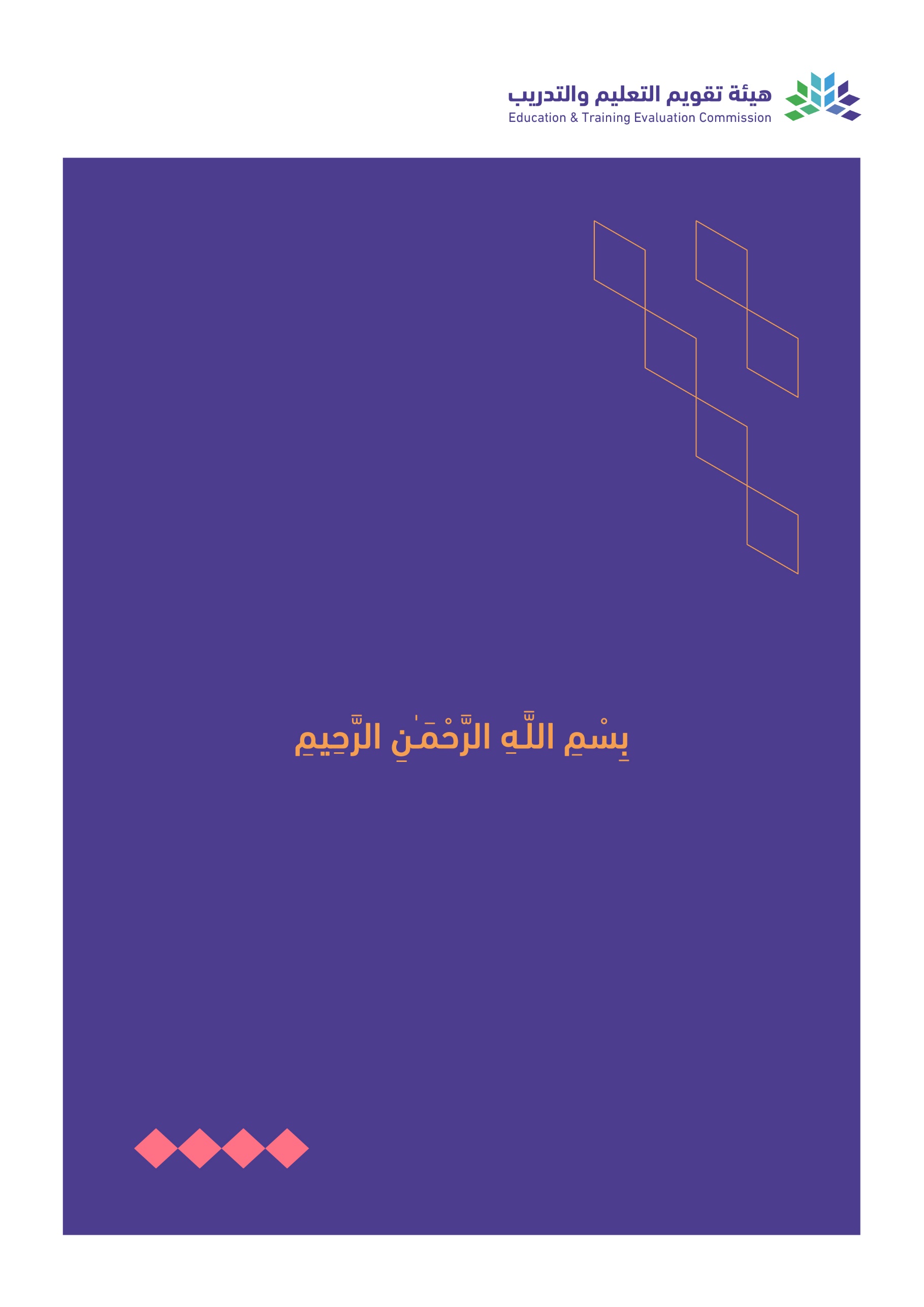 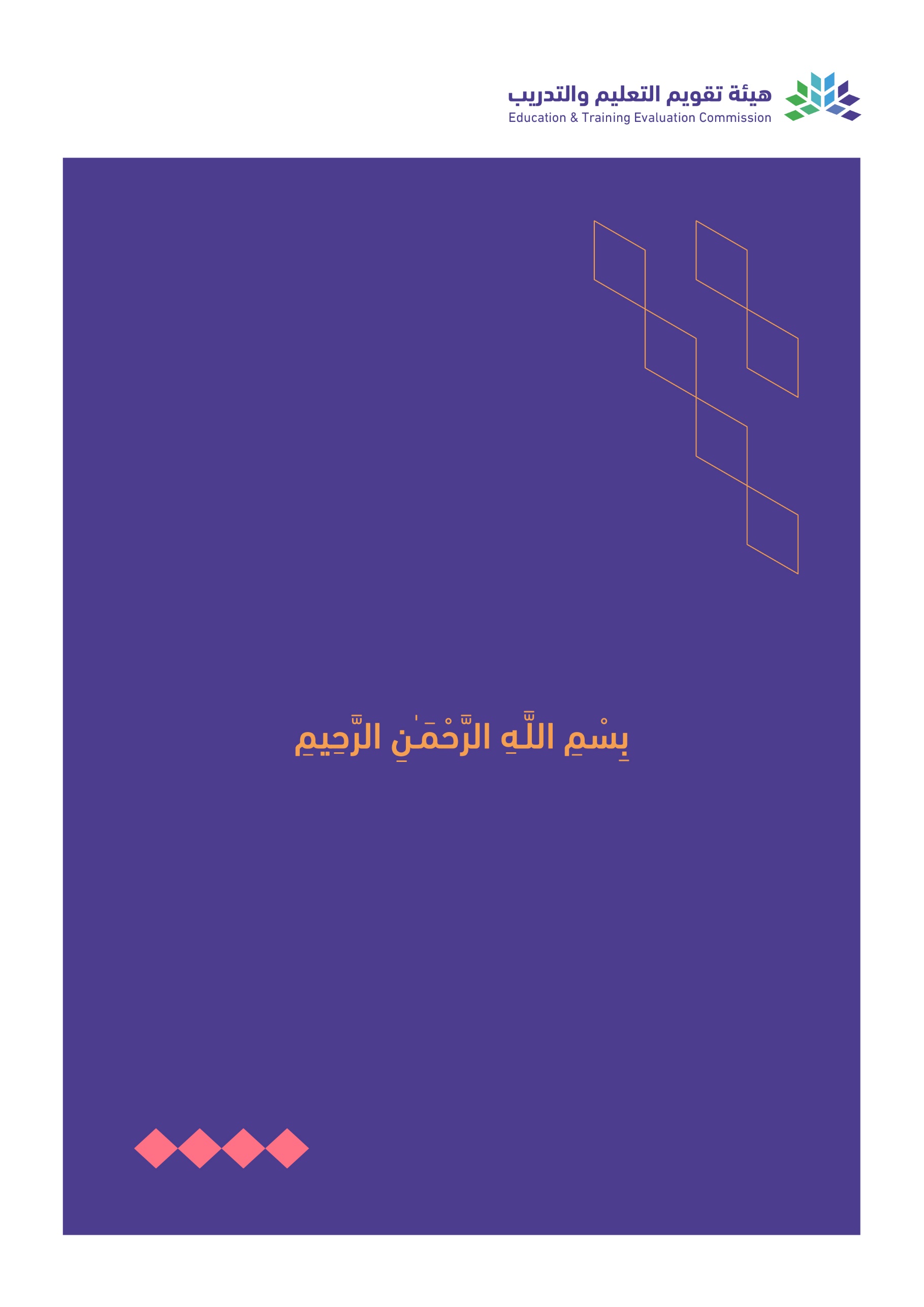 المحتويات:	أ. معلومات عامة عن المقرر الدراسي:1. نمط التعليم2. الساعات التدريسية (على مستوى الفصل الدراسي)ب. نواتج التعلم للمقرر واستراتيجيات تدريسها وطرق تقييمها:ج. موضوعات المقررد. أنشطة تقييم الطلبةأنشطة التقييم (اختبار تحريري، شفهي، عرض تقديمي، مشروع جماعي، ورقة عمل وغيره)ه. مصادر التعلم والمرافق:1. قائمة المراجع ومصادر التعلم:2. المرافق والتجهيزات المطلوبة:و. تقويم جودة المقرر:المقيمون (الطلبة، أعضاء هيئة التدريس، قيادات البرنامج، المراجع النظير، أخرى (يتم تحديدها).طرق التقييم (مباشر وغير مباشر).ز. اعتماد التوصيف:اسم المقرر:   الأدلة الشرعية  3رمز المقرر:   245  أصلالبرنامج:  بكالوريوس الشريعة القسم العلمي:  أصول الفقه الكلية:  الشريعة و الدراسات الإسلامية المؤسسة:  جامعة القصيم نسخة التوصيف:  الخامسة تاريخ آخر مراجعة:  1 / 6 / 2023 مالمحتوىالصفحةأ. معلومات عامة عن المقرر الدراسي3   1. الوصف العام للمقرر3   2. الهدف الرئيس للمقرر3ب. نواتج التعلم للمقرر واستراتيجيات تدريسها وطرق تقييمها3ج. موضوعات المقرر4د. أنشطة تقييم الطلبة4ه. مصادر التعلم والمرافق5قائمة المراجع ومصادر التعلم5المرافق والتجهيزات المطلوبة5و. تقويم جودة المقرر5ز. اعتماد التوصيف5التعريف بالمقرر الدراسيالتعريف بالمقرر الدراسيالتعريف بالمقرر الدراسيالتعريف بالمقرر الدراسيالتعريف بالمقرر الدراسيالتعريف بالمقرر الدراسيالتعريف بالمقرر الدراسيالتعريف بالمقرر الدراسيالتعريف بالمقرر الدراسيالتعريف بالمقرر الدراسيالتعريف بالمقرر الدراسيالتعريف بالمقرر الدراسيالتعريف بالمقرر الدراسيالتعريف بالمقرر الدراسيالتعريف بالمقرر الدراسيالتعريف بالمقرر الدراسيالتعريف بالمقرر الدراسي1. الساعات المعتمدة:1. الساعات المعتمدة:1. الساعات المعتمدة:1. الساعات المعتمدة:ثلاث  ساعات ثلاث  ساعات ثلاث  ساعات ثلاث  ساعات ثلاث  ساعات ثلاث  ساعات ثلاث  ساعات ثلاث  ساعات ثلاث  ساعات ثلاث  ساعات ثلاث  ساعات ثلاث  ساعات ثلاث  ساعات 2. نوع المقرر2. نوع المقرر2. نوع المقرر2. نوع المقرر2. نوع المقرر2. نوع المقرر2. نوع المقرر2. نوع المقرر2. نوع المقرر2. نوع المقرر2. نوع المقرر2. نوع المقرر2. نوع المقرر2. نوع المقرر2. نوع المقرر2. نوع المقرر2. نوع المقررأ.متطلب جامعة متطلب جامعة متطلب كلية متطلب كلية متطلب كلية √متطلب تخصصمتطلب تخصصمتطلب تخصصمتطلب تخصصمتطلب مسارب.ب.إجباري إجباري إجباري إجباري √اختياري اختياري اختياري 3. السنة / المستوى الذي يقدم فيه المقرر3. السنة / المستوى الذي يقدم فيه المقرر3. السنة / المستوى الذي يقدم فيه المقرر3. السنة / المستوى الذي يقدم فيه المقرر3. السنة / المستوى الذي يقدم فيه المقرر3. السنة / المستوى الذي يقدم فيه المقرر3. السنة / المستوى الذي يقدم فيه المقرر3. السنة / المستوى الذي يقدم فيه المقرر3. السنة / المستوى الذي يقدم فيه المقرر3. السنة / المستوى الذي يقدم فيه المقرر3. السنة / المستوى الذي يقدم فيه المقرر3. السنة / المستوى الذي يقدم فيه المقرر المستوي الثالث  المستوي الثالث  المستوي الثالث  المستوي الثالث  المستوي الثالث 4. الوصف العام للمقرر 	يحتوي المقرر على التعريف بالقياس كأحد الادلة الشرعية ، و أركانه ، و انواعه ، و شروطه ، و حجيته ، و طرق إثباته وما يجري فيه القياس ، و اهم قوادحه . 4. الوصف العام للمقرر 	يحتوي المقرر على التعريف بالقياس كأحد الادلة الشرعية ، و أركانه ، و انواعه ، و شروطه ، و حجيته ، و طرق إثباته وما يجري فيه القياس ، و اهم قوادحه . 4. الوصف العام للمقرر 	يحتوي المقرر على التعريف بالقياس كأحد الادلة الشرعية ، و أركانه ، و انواعه ، و شروطه ، و حجيته ، و طرق إثباته وما يجري فيه القياس ، و اهم قوادحه . 4. الوصف العام للمقرر 	يحتوي المقرر على التعريف بالقياس كأحد الادلة الشرعية ، و أركانه ، و انواعه ، و شروطه ، و حجيته ، و طرق إثباته وما يجري فيه القياس ، و اهم قوادحه . 4. الوصف العام للمقرر 	يحتوي المقرر على التعريف بالقياس كأحد الادلة الشرعية ، و أركانه ، و انواعه ، و شروطه ، و حجيته ، و طرق إثباته وما يجري فيه القياس ، و اهم قوادحه . 4. الوصف العام للمقرر 	يحتوي المقرر على التعريف بالقياس كأحد الادلة الشرعية ، و أركانه ، و انواعه ، و شروطه ، و حجيته ، و طرق إثباته وما يجري فيه القياس ، و اهم قوادحه . 4. الوصف العام للمقرر 	يحتوي المقرر على التعريف بالقياس كأحد الادلة الشرعية ، و أركانه ، و انواعه ، و شروطه ، و حجيته ، و طرق إثباته وما يجري فيه القياس ، و اهم قوادحه . 4. الوصف العام للمقرر 	يحتوي المقرر على التعريف بالقياس كأحد الادلة الشرعية ، و أركانه ، و انواعه ، و شروطه ، و حجيته ، و طرق إثباته وما يجري فيه القياس ، و اهم قوادحه . 4. الوصف العام للمقرر 	يحتوي المقرر على التعريف بالقياس كأحد الادلة الشرعية ، و أركانه ، و انواعه ، و شروطه ، و حجيته ، و طرق إثباته وما يجري فيه القياس ، و اهم قوادحه . 4. الوصف العام للمقرر 	يحتوي المقرر على التعريف بالقياس كأحد الادلة الشرعية ، و أركانه ، و انواعه ، و شروطه ، و حجيته ، و طرق إثباته وما يجري فيه القياس ، و اهم قوادحه . 4. الوصف العام للمقرر 	يحتوي المقرر على التعريف بالقياس كأحد الادلة الشرعية ، و أركانه ، و انواعه ، و شروطه ، و حجيته ، و طرق إثباته وما يجري فيه القياس ، و اهم قوادحه . 4. الوصف العام للمقرر 	يحتوي المقرر على التعريف بالقياس كأحد الادلة الشرعية ، و أركانه ، و انواعه ، و شروطه ، و حجيته ، و طرق إثباته وما يجري فيه القياس ، و اهم قوادحه . 4. الوصف العام للمقرر 	يحتوي المقرر على التعريف بالقياس كأحد الادلة الشرعية ، و أركانه ، و انواعه ، و شروطه ، و حجيته ، و طرق إثباته وما يجري فيه القياس ، و اهم قوادحه . 4. الوصف العام للمقرر 	يحتوي المقرر على التعريف بالقياس كأحد الادلة الشرعية ، و أركانه ، و انواعه ، و شروطه ، و حجيته ، و طرق إثباته وما يجري فيه القياس ، و اهم قوادحه . 4. الوصف العام للمقرر 	يحتوي المقرر على التعريف بالقياس كأحد الادلة الشرعية ، و أركانه ، و انواعه ، و شروطه ، و حجيته ، و طرق إثباته وما يجري فيه القياس ، و اهم قوادحه . 4. الوصف العام للمقرر 	يحتوي المقرر على التعريف بالقياس كأحد الادلة الشرعية ، و أركانه ، و انواعه ، و شروطه ، و حجيته ، و طرق إثباته وما يجري فيه القياس ، و اهم قوادحه . 4. الوصف العام للمقرر 	يحتوي المقرر على التعريف بالقياس كأحد الادلة الشرعية ، و أركانه ، و انواعه ، و شروطه ، و حجيته ، و طرق إثباته وما يجري فيه القياس ، و اهم قوادحه . 5. المتطلبات السابقة لهذا المقرر (إن وجدت) الادلة الشرعية 1        142  أصل 5. المتطلبات السابقة لهذا المقرر (إن وجدت) الادلة الشرعية 1        142  أصل 5. المتطلبات السابقة لهذا المقرر (إن وجدت) الادلة الشرعية 1        142  أصل 5. المتطلبات السابقة لهذا المقرر (إن وجدت) الادلة الشرعية 1        142  أصل 5. المتطلبات السابقة لهذا المقرر (إن وجدت) الادلة الشرعية 1        142  أصل 5. المتطلبات السابقة لهذا المقرر (إن وجدت) الادلة الشرعية 1        142  أصل 5. المتطلبات السابقة لهذا المقرر (إن وجدت) الادلة الشرعية 1        142  أصل 5. المتطلبات السابقة لهذا المقرر (إن وجدت) الادلة الشرعية 1        142  أصل 5. المتطلبات السابقة لهذا المقرر (إن وجدت) الادلة الشرعية 1        142  أصل 5. المتطلبات السابقة لهذا المقرر (إن وجدت) الادلة الشرعية 1        142  أصل 5. المتطلبات السابقة لهذا المقرر (إن وجدت) الادلة الشرعية 1        142  أصل 5. المتطلبات السابقة لهذا المقرر (إن وجدت) الادلة الشرعية 1        142  أصل 5. المتطلبات السابقة لهذا المقرر (إن وجدت) الادلة الشرعية 1        142  أصل 5. المتطلبات السابقة لهذا المقرر (إن وجدت) الادلة الشرعية 1        142  أصل 5. المتطلبات السابقة لهذا المقرر (إن وجدت) الادلة الشرعية 1        142  أصل 5. المتطلبات السابقة لهذا المقرر (إن وجدت) الادلة الشرعية 1        142  أصل 5. المتطلبات السابقة لهذا المقرر (إن وجدت) الادلة الشرعية 1        142  أصل 6. المتطلبات المتزامنة مع هذا المقرر (إن وجدت)لا يوجد6. المتطلبات المتزامنة مع هذا المقرر (إن وجدت)لا يوجد6. المتطلبات المتزامنة مع هذا المقرر (إن وجدت)لا يوجد6. المتطلبات المتزامنة مع هذا المقرر (إن وجدت)لا يوجد6. المتطلبات المتزامنة مع هذا المقرر (إن وجدت)لا يوجد6. المتطلبات المتزامنة مع هذا المقرر (إن وجدت)لا يوجد6. المتطلبات المتزامنة مع هذا المقرر (إن وجدت)لا يوجد6. المتطلبات المتزامنة مع هذا المقرر (إن وجدت)لا يوجد6. المتطلبات المتزامنة مع هذا المقرر (إن وجدت)لا يوجد6. المتطلبات المتزامنة مع هذا المقرر (إن وجدت)لا يوجد6. المتطلبات المتزامنة مع هذا المقرر (إن وجدت)لا يوجد6. المتطلبات المتزامنة مع هذا المقرر (إن وجدت)لا يوجد6. المتطلبات المتزامنة مع هذا المقرر (إن وجدت)لا يوجد6. المتطلبات المتزامنة مع هذا المقرر (إن وجدت)لا يوجد6. المتطلبات المتزامنة مع هذا المقرر (إن وجدت)لا يوجد6. المتطلبات المتزامنة مع هذا المقرر (إن وجدت)لا يوجد6. المتطلبات المتزامنة مع هذا المقرر (إن وجدت)لا يوجد7. الهدف الرئيس للمقرر- أن يتعرف الطالب على دليل القياس - أن يتعرف الطالب على مسائل القياس ، و أركانه - أن يتدرب الطالب على بناء القياس الصحيح و الاستدلال به- أن يتدرب الطالب على استكشاف الأحكام الشرعية في المستجدات و النوازل بالاعتماد على القياس  7. الهدف الرئيس للمقرر- أن يتعرف الطالب على دليل القياس - أن يتعرف الطالب على مسائل القياس ، و أركانه - أن يتدرب الطالب على بناء القياس الصحيح و الاستدلال به- أن يتدرب الطالب على استكشاف الأحكام الشرعية في المستجدات و النوازل بالاعتماد على القياس  7. الهدف الرئيس للمقرر- أن يتعرف الطالب على دليل القياس - أن يتعرف الطالب على مسائل القياس ، و أركانه - أن يتدرب الطالب على بناء القياس الصحيح و الاستدلال به- أن يتدرب الطالب على استكشاف الأحكام الشرعية في المستجدات و النوازل بالاعتماد على القياس  7. الهدف الرئيس للمقرر- أن يتعرف الطالب على دليل القياس - أن يتعرف الطالب على مسائل القياس ، و أركانه - أن يتدرب الطالب على بناء القياس الصحيح و الاستدلال به- أن يتدرب الطالب على استكشاف الأحكام الشرعية في المستجدات و النوازل بالاعتماد على القياس  7. الهدف الرئيس للمقرر- أن يتعرف الطالب على دليل القياس - أن يتعرف الطالب على مسائل القياس ، و أركانه - أن يتدرب الطالب على بناء القياس الصحيح و الاستدلال به- أن يتدرب الطالب على استكشاف الأحكام الشرعية في المستجدات و النوازل بالاعتماد على القياس  7. الهدف الرئيس للمقرر- أن يتعرف الطالب على دليل القياس - أن يتعرف الطالب على مسائل القياس ، و أركانه - أن يتدرب الطالب على بناء القياس الصحيح و الاستدلال به- أن يتدرب الطالب على استكشاف الأحكام الشرعية في المستجدات و النوازل بالاعتماد على القياس  7. الهدف الرئيس للمقرر- أن يتعرف الطالب على دليل القياس - أن يتعرف الطالب على مسائل القياس ، و أركانه - أن يتدرب الطالب على بناء القياس الصحيح و الاستدلال به- أن يتدرب الطالب على استكشاف الأحكام الشرعية في المستجدات و النوازل بالاعتماد على القياس  7. الهدف الرئيس للمقرر- أن يتعرف الطالب على دليل القياس - أن يتعرف الطالب على مسائل القياس ، و أركانه - أن يتدرب الطالب على بناء القياس الصحيح و الاستدلال به- أن يتدرب الطالب على استكشاف الأحكام الشرعية في المستجدات و النوازل بالاعتماد على القياس  7. الهدف الرئيس للمقرر- أن يتعرف الطالب على دليل القياس - أن يتعرف الطالب على مسائل القياس ، و أركانه - أن يتدرب الطالب على بناء القياس الصحيح و الاستدلال به- أن يتدرب الطالب على استكشاف الأحكام الشرعية في المستجدات و النوازل بالاعتماد على القياس  7. الهدف الرئيس للمقرر- أن يتعرف الطالب على دليل القياس - أن يتعرف الطالب على مسائل القياس ، و أركانه - أن يتدرب الطالب على بناء القياس الصحيح و الاستدلال به- أن يتدرب الطالب على استكشاف الأحكام الشرعية في المستجدات و النوازل بالاعتماد على القياس  7. الهدف الرئيس للمقرر- أن يتعرف الطالب على دليل القياس - أن يتعرف الطالب على مسائل القياس ، و أركانه - أن يتدرب الطالب على بناء القياس الصحيح و الاستدلال به- أن يتدرب الطالب على استكشاف الأحكام الشرعية في المستجدات و النوازل بالاعتماد على القياس  7. الهدف الرئيس للمقرر- أن يتعرف الطالب على دليل القياس - أن يتعرف الطالب على مسائل القياس ، و أركانه - أن يتدرب الطالب على بناء القياس الصحيح و الاستدلال به- أن يتدرب الطالب على استكشاف الأحكام الشرعية في المستجدات و النوازل بالاعتماد على القياس  7. الهدف الرئيس للمقرر- أن يتعرف الطالب على دليل القياس - أن يتعرف الطالب على مسائل القياس ، و أركانه - أن يتدرب الطالب على بناء القياس الصحيح و الاستدلال به- أن يتدرب الطالب على استكشاف الأحكام الشرعية في المستجدات و النوازل بالاعتماد على القياس  7. الهدف الرئيس للمقرر- أن يتعرف الطالب على دليل القياس - أن يتعرف الطالب على مسائل القياس ، و أركانه - أن يتدرب الطالب على بناء القياس الصحيح و الاستدلال به- أن يتدرب الطالب على استكشاف الأحكام الشرعية في المستجدات و النوازل بالاعتماد على القياس  7. الهدف الرئيس للمقرر- أن يتعرف الطالب على دليل القياس - أن يتعرف الطالب على مسائل القياس ، و أركانه - أن يتدرب الطالب على بناء القياس الصحيح و الاستدلال به- أن يتدرب الطالب على استكشاف الأحكام الشرعية في المستجدات و النوازل بالاعتماد على القياس  7. الهدف الرئيس للمقرر- أن يتعرف الطالب على دليل القياس - أن يتعرف الطالب على مسائل القياس ، و أركانه - أن يتدرب الطالب على بناء القياس الصحيح و الاستدلال به- أن يتدرب الطالب على استكشاف الأحكام الشرعية في المستجدات و النوازل بالاعتماد على القياس  7. الهدف الرئيس للمقرر- أن يتعرف الطالب على دليل القياس - أن يتعرف الطالب على مسائل القياس ، و أركانه - أن يتدرب الطالب على بناء القياس الصحيح و الاستدلال به- أن يتدرب الطالب على استكشاف الأحكام الشرعية في المستجدات و النوازل بالاعتماد على القياس  منمط التعليمعدد الساعات التدريسيةالنسبة 1تعليم اعتيادي3100%2التعليم الإلكترونيلا يوجد3التعليم المدمج التعليم الاعتيادي التعليم الإلكترونيلا يوجد4التعليم عن بعد مالنشاطساعات التعلمالنسبة1محاضرات          45  100 %2معمل أو استوديو       لا يوجد3ميداني      لا يوجد4دروس إضافية لا يوجد5أخرى الإجمالي    45  100 %الرمزنواتج التعلم رمز ناتج التعلم المرتبط بالبرنامجاستراتيجيات التدريسطرق التقييم1.0المعرفة والفهمالمعرفة والفهمالمعرفة والفهمالمعرفة والفهم1.1ان يتعرف الطالب على القياسع -1وضع عناصر للموضوع المراد شرحه إلقاء المحاضرة الاختبارات الفصلية و النهائية 1.2أن يتعرف الطالب على أركان القياس و شروطه ع - 2قراءة أحد المراجع المهمة للموضوع و التعليق عليه تكليف الطلاب ببحث مسائل قصيرة تقييم الواجبات و البحوثالاختبارات المشاركات     1-3أن يتعرف الطالب على حكم الاحتجاج بالقياس  ع - 3إلقاء المحاضرةالحوار و المناقشة تدريب الطلاب على تطبيقات عملية تقييم مناقشات الطلاب الاختبارات 2.0المهاراتالمهاراتالمهاراتالمهارات2.1أن يطبق الطالب تحقيق المناط على النصوص لشرعية م - 1إلقاء المحاضرة تكليف الطلاب ببحوث قصيرة تقييم البحوث الاختبارات 2.2أن يطبق الطالب تخريج المناط و تنقيحه على بعض المسائل م - 2تدريب الطلاب على تطبيقات عملية المشاركة في التدريبات      2-3أن يستخرج الطالب العلل من الأدلة الشرعية م -3مطالبة الطالب بذكر شواهد من القرآن و السنة على المسائل المقررة في التوصيف تقييم المشاركات الاختبار الشفوي 3.0القيم والاستقلالية والمسؤوليةالقيم والاستقلالية والمسؤوليةالقيم والاستقلالية والمسؤوليةالقيم والاستقلالية والمسؤولية3.1تحمل الطالب لمسؤولية تعلمه الذاتي ق - 1تكليف الطالب بالبحوث العلمية تقييم عمل الطالب 3.2أن يتقن الطالب التعامل عم المخالفين بإيجابية ق - 2تقسيم الطلاب إلى مجموعات لدراسة و مناقشة المسائل الأصولية و الفقهية النظر في ردود أفعال الطلاب و ملاحظة سلوكهم داخل القاعة    3-3المشاركة في المواقف الجماعية و خدمة الدين ق - 3تكليف الطلاب ببعض المسائل و إلقاءها أمام الطلاب التعرف على احترام الطالب لزملائه عند المناقشة مقائمة الموضوعاتالساعات التدريسية المتوقعة1معني القياس ، و أنواعه ، و التفريق بينه و بين ما يشبهه 32اضرب الاجتهاد في العلة : تحقيق المناط ، تنقيحه ، و تخريجه ، التمثيل لكل منها33حجية القياس 34التعريف بأركان القياس ، شروط كل ركن 35الفرق بين العلة و الحكمة و السبب ، و الفرق بين العلة المتعدية و القاصرة 36أحكام العلة الشرعية مع التوضيح بالأمثلة 37مسالك العلة النقلية : النص ، الإيماء ، الإجماع 38مسالك العلة العقلية إجمالاً :التعريف بمسلك المناسبة و أقسامها ، و المراد بكل قسم ، و الاحتجاج به  ،و التطبيق الفقهي 39التعريف بالسبر و التقسيم ، و طرق السبر و شروطه مع التمثيل ، و الاحتجاج به 310التعريف بمسلك الطرد، و أمثلته ، و الاحتجاج به ، و التطبيق الفقهي على ذلك 311التعريف بقياس الشبه و أمثلته و الاحتجاج به ، و التطبيق الفقهي على ذلك التعريف بقياس الدلالة ، و أمثلته ، و الاحتجاج به ، و التطبيق على ذلك 312أضرب تخلف الحكم عن العلة و أمثلته 313ما يجرى فيه القياس و ما لا يجرى أوجه تطرق الخطأ للقياس 314أهم قوادح  القياس و تطبيقاتها6المجموعالمجموع45مأنشطة التقييمتوقيت التقييم(بالأسبوع)النسبة من إجمالي درجة التقييم1اختبار فصلي الثامن25 2واجبات مستمر103مشاركات مستمر 5...اختبار نهائينهاية الفصل الدراسي60المرجع الرئيس للمقررروضة الناظر و جنة المناظر  لابن قدامة فتح الولي الناصر  بشرح روضة الناظر  للشيخ  على الضويحي شرح مختصر الروضة ، للطوفى المراجع المساندةالمذكرة في أصول الفقه للشنقيطي القواعد و الفوائد الأصولية لابن اللحام شرح الكوكب المنير لابن النجار الفتوحيالمهذب في أصول الفقه المقارن للدكتور عبد الكريم النملة مباحث العلة في القياس عند الأصوليين للدكتور عبد الحكيم عبد الرحمن السعدى كشف الساتر  شرح روضة الناظر  للدكتور : محمد صدقي البورنوالمصادر الإلكترونيةموقع الشبكة الفقهية موقع الجمعية الفقهية السعودية خرائط ذهنية و مفاهيمية في  الشبكة العنكوبتية  ذات  صلة أخرىبرنامج المكتبة الشاملة برنامج جامع الفقه الإسلاميمدونة زايد للقواعد الأصولية و الفقهية العناصرمتطلبات المقررالمرافق النوعية(القاعات الدراسية، المختبرات، قاعات العرض، قاعات المحاكاة ... إلخ)قاعات المحاضراتالتجهيزات التقنية(جهاز عرض البيانات، السبورة الذكية، البرمجيات)أدوات عرض البيانات اللوحات الذكية تجهيزات أخرى (تبعاً لطبيعة التخصص)المكتبة مجالات التقويمالمقيمونطرق التقييمفاعلية التدريسالطلبة – أعضاء هيئة التدريس – رئيس القسممباشر : نتائج الاختبارات غير مباشر : الاستبانات فاعلية طرق تقييم الطلابلجان إعادة التصحيح – أعضاء هيئة التدريسمباشر : نتائج الاختبارات غير مباشر : الاستباناتمصادر التعلمقيادات البرنامج – أعضاء هيئة التدريسغير مباشر : الاستبانات مدى تحصيل مخرجات التعلم للمقررقيادات البرنامج – أعضاء هيئة التدريس مباشر : الاختبار الشاملغير مباشر : الاستباناتأخرى أرباب العمل غير مباشر : الاستبانات جهة الاعتمادمجلس قسم أصول الفقه رقم الجلسةالتاسعة و العشرين تاريخ الجلسة16 / 11 / 1444هـ